28 февраля  2018 годаПрокуратура разъяснеетС 23.02.2018 вступили в силу изменения в приказ Минстроя России от 12.08.2016 № 560/пр «Об утверждении критериев отнесения граждан, чьи денежные средства привлечены для строительства многоквартирных домов и чьи права нарушены, к числу пострадавших граждан и правила ведения реестра пострадавших граждан».Так, уточнен, что критерием отнесения гражданина к числу пострадавших граждан является неисполнение застройщиком обязательств по договору долевого участия в строительстве многоквартирного дома или иного объекта недвижимости в течение более чем 6 месяцев с даты, установленной в таком договоре при отсутствии прироста вложений в незавершенное строительство в течение 2-х последовательных отчетных периодов или введение в отношении застройщика одной из процедур, применяемых в деле о банкротстве. Введен дополнительный критерий - отсутствие факта привлечения денежных средств двух и более лиц в отношении одного и того же жилого помещения, расположенного в составе проблемного объекта строительства. Также введено дополнительное основание исключения гражданина из реестра «обманутых дольщиков»: расторжение договора участия в долевом строительстве, заключенного между пострадавшим гражданином и застройщиком проблемного объекта, договора уступки  или иного договора, направленного на привлечение денежных средств пострадавшего гражданина для строительства многоквартирного дома с последующим возникновением у пострадавшего гражданина права собственности на жилое помещение в многоквартирном доме.Прокурор Сургутского района                                                          А.В. ГоробченкоАндрюшечкина М.Г., тел. 21-99-92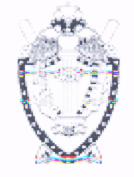 ПРОКУРАТУРА СУРГУТСКОГО РАЙОНАХанты-Мансийского автономного округа - Югры